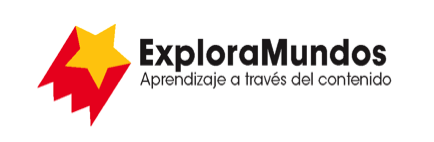 Niveles T, U, V: Investigaciones
Cuando el agua da forma 
a la tierraParte 3: Anota los datos
Busca una forma de anotar la información que te permita ver patrones en los datos.¡Adáptala a tu información!
Cuando termines, asegúrate de guardar este archivo.Río de agua dulceRío de hielo (glaciar)¿Dónde empiezan?¿Cómo se mueven esos cuerpos de agua?¿Qué ocurre cuando se mueven?¿Cómo cambia el río o glaciar?¿Cuáles podrían ser los efectos de esos cambios?¿Qué se puede hacer para evitar esos cambios?